COMUNICATO STAMPA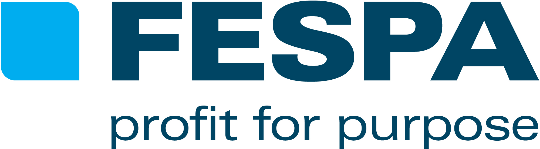 6 ottobre 2014FESPA RIAFFERMA IL PROPRIO IMPEGNO NEI CONFRONTI DELL'EDUCAZIONE AMBIENTALE RILANCIANDO LA GUIDA PLANET FRIENDLY SOTTO FORMA DI UNA SERIE DI MINI-GUIDEFESPA ha rilanciato la propria guida Planet Friendly in un nuovo formato, costituito da una serie di mini-guide.Pubblicata originariamente nel 2007 come un unico documento, la guida Planet Friendly di FESPA è stata ora riorganizzata sotto forma di una guida introduttiva e di 10 guide dedicate a singoli argomenti. Le guide sono disponibili gratuitamente per i membri delle 37 associazioni nazionali di FESPA.Le guide hanno ora come obiettivo aree distinte nelle quali la stampa digitale e serigrafica possono essere affrontate con misure sostenibili. In questo modo viene riconosciuta l'esigenza di informazioni specifiche per i processi di stampa e le priorità aziendali degli stampatori. Per questi ultimi è ora più facile accedere alle informazioni che li riguardano. Oltre alla guida introduttiva "Sustainability and the Future – How Can Printers Meet the Challenges?" (La sostenibilità e il futuro – In che modo gli stampatori possono affrontare queste sfide), le 10 guide specifiche coprono i seguenti argomenti:  L'inquinamento per gli stampatori serigraficiL'inquinamento per gli stampatori digitaliSostanze pericolose per gli stampatori serigraficiEmissioni nell'acqua per gli stampatori serigraficiEmissioni nell'aria per gli stampatori serigrafici e digitaliGli scarti per gli stampatori serigraficiGli scarti per gli stampatori digitaliLa carta e altri sostrati per gli stampatori serigrafici e digitaliTecniche di gestione ambientale per gli stampatori serigraficiL'energia per gli stampatori serigrafici e digitaliSean Holt, segretario generale di FESPA, spiega: “Nel nostro settore, la legislazione e le prassi virtuose sono in continua evoluzione e chiaramente le guide Planet Friendly devono integrare queste modifiche. Abbiamo inoltre colto questa opportunità per modificare lo stile delle guide, che ora risultano maggiormente intuitive per il lettore. Tenersi al passo con le normative può essere terribilmente dispendioso in termini di tempo, in particolar modo per le PMI. Il nuovo formato, più fruibile e pragmatico, dovrebbe incoraggiare gli stampatori a concentrarsi su aree specifiche della loro attività nelle quali è possibile implementare prassi ambientali più adatte in modo pratico ed efficiente.”Le guide sono state create con la consulenza di esperti come Michel Caza e Paul Machin, due dei principali opinion leader del settore, ciascuno dei quali vanta un patrimonio di conoscenze e di esperienza pratica su tutte le questioni correlate all'ottimizzazione della performance ambientale.La ricerca e la creazione delle guide Planet Friendly vengono finanziate attraverso il programma Profit for Purpose di FESPA, che ha già reinvestito milioni di euro, generati dalle esposizioni internazionali dell'associazione in occasione di vari progetti in tutto il mondo, per sostenere la comunità globale dedicata alla stampa di FESPA. Le guide rientrano nel più ampio programma Planet Friendly di FESPA, che integra consulenza ambientale, prassi virtuose e case study nel programma di sensibilizzazione dei visitatori in occasione di tutti gli eventi globali dell'associazione.Le guide Planet Friendly di FESPA sono attualmente disponibili in lingua inglese ma saranno successivamente tradotte in francese, italiano, tedesco e spagnolo. Per informazioni su come aderire all'associazione FESPA locale, visitare il sito www.fespa.com. FINEInformazioni su FESPAFondata nel 1962, FESPA è una federazione di associazioni di categoria che si occupa anche dell’organizzazione di esposizioni e conferenze per i settori della stampa serigrafica e digitale. Il duplice scopo di FESPA è la promozione della stampa serigrafica e digitale e la condivisione con i suoi membri in tutto il mondo delle conoscenze su queste due tecniche di stampa, per aiutarli a far crescere le proprie attività e a informarsi sugli ultimi sviluppi dei propri settori in rapida crescita.FESPA Profit for Purpose 
I nostri azionisti sono il mercato. Negli ultimi sette anni FESPA ha investito milioni di Euro per supportare la community globale della stampa e stimolare la crescita del mercato. Per maggiori informazioni, visita il sito www.fespa.com I prossimi eventi FESPA comprendono: FESPA China 2014, 19-21 Novembre 2014, Guangzhou, CinaFESPA Eurasia 2014, 4-7 Dicembre 2014, CNR Expo, Istanbul, TurchiaFESPA Brasil 2015, 18-21 Marzo 2015, Expo Center Norte, Sao Paulo, BrasileFESPA 2015, 18-22 Maggio 2015, Koelnmesse, Colonia, GermaniaEuropean Sign Expo 2015, 18-22 Maggio 2015, Koelnmesse, Colonia, GermaniaFESPA Africa, 22-24 Luglio 2015, Gallagher Convention Centre, Johannesburg, South AfricaFESPA Mexico 2015, 20-22 Agosto 2015, Centro Banamex, Mexico City, MexicoPubblicato per conto di FESPA da AD CommunicationsPer maggiori informazioni contattare:Shireen Shurmer, Ellie Bunce		Sean HoltAD Communications  			FESPATel: + 44 (0) 1372 464470        		Tel: +44 (0) 1737 240788Email: sshurmer@adcomms.co.uk		Email: sean.holt@fespa.com Email: ebunce@adcomms.co.uk		Website: www.fespa.com Website: www.adcomms.co.uk		